T.C.HAMUR KAYMAKAMLIĞIHAMUR MİLLİ EĞİTİM MÜDÜRLÜĞÜMEVLANA İLKOKULU 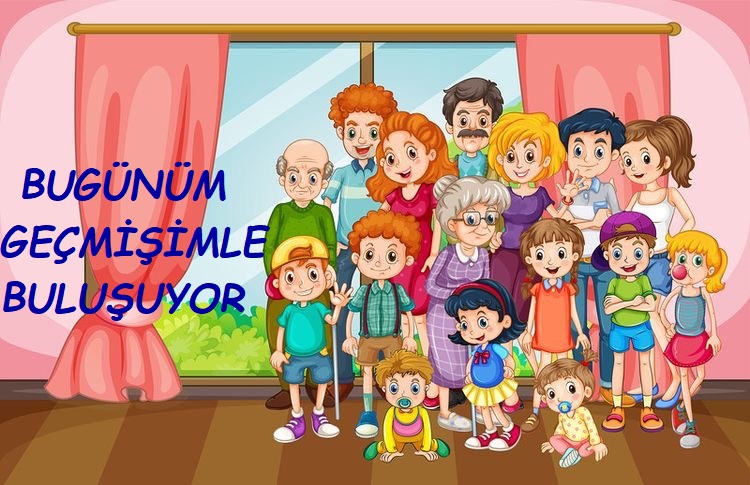 2019/2020eTwinning Bugünüm Geçmişimle Buluşuyor Projesi          AYSUN TAŞDEMİR                                                  KAYA KARAKOÇ           Okul Müdürü                                                       İlçe Milli Eğitim MüdürüPROJENİN ADIBUGÜNÜM GEÇMİŞİMLE BULUŞUYORPROJE SLOGANIDede, Torun El Ele , Haydi Gel BugünePROJENİN HEDEFLERİ1. Milli şuur ve tarih bilinci kazandırmak.
2. Aile büyüklerinin çocukluk dönemlerinin özellikleri ile kendi çocukluk döneminin özelliklerini karşılaştırmak.
3. Öz farkındalık (duyguları tanımlama, kendini doğru algılama, güçlü yönlerinin farkına varma, özgüven duygusunu edinme.)
4. Öz yönetim (dışarıdan etkilenme kontrolü, stres yönetimi, öz disiplin, motivasyon, hedef belirleme, organize olma becerileri.)
5. Sosyal farkındalık ( toplumsal bakış açısı edinme, empati kurma, taktir etme yöntemleri geliştirme, başkalarına saygı gösterme.)
6. Kişiler arası iletişim ( Sosyal yükümlülük, ilişkileri oluşturma, takım çalışması, çatışma çözme, yardım etme ve yardım isteme.)
7. Sorumluluk alarak karar verme becerilerini geliştirmek.
8. Öğrencilerimizin eğlendikleri, akışta kaldıkları ve meraklarının tetiklendiği bir ortamda “ Ben değerliyim”, “ Diğerlerine katkı sağlıyorum”, “ Kendimi ifade edebiliyorum”, “Söylediklerim, yaptıklarım önemseniyor” gibi alt düşünceleri oluşturmak.FAALİYETLERARALIK:1.Ortaklarla tanışma webinar2.Proje tanıtımı3.Poster ve logo çalışmaları4.Okul, ili/ ilçe tanıtmaları.OCAK:“Kuşaklar Kaynaşıyor”1.Öğrenciler sınıfta kendi üç kuşağıyla bir araya gelecek.(Örneğin çocuk, annesi, anneannesi)2. Sınıfa gelirken yanlarında geçmişe ait fotoğraf, fotoğraf albümü,  mektup veya eşya getirecek.3.Getirilen eşyayla ilgili geçmişe dair konuşacaklar.4.Aile ile birlikte soy ağacı hazırlayacak ve panolar oluşturulacak.ŞUBAT:Yakın çevremizde tarihe tanıklık etmiş bir kişi (Örneğin Kore Gazisi ya da 80-90 yaşlarında bir büyüğümüz) okulumuza davet edilecek ve söyleşi yapılacak, sözlü tarih kayıt altına alınacak.MART:“Bir Zamanlar Onlar da Çocuktu”1. Velilerimiz okula davet edilecek2.Geçmişte oynanan oyunlar öğrencilerimize  tanıtılacak3.Bu oyunları çocuklarımız aileleriyle birlikte oynayacak.NİSAN: Kültürel değerlerimizden biri olan konar-göçer yörüklerimiz geçmişle bugünün ortak bağlantısıdır. Bu etkinlikte bir yörük köyüne gezi düzenlenecek (Gezi düzenleme imkânı olmayanlar; yörükleri anlatan belgesel ya da video izleyecek.)MAYIS:“Geçmişimizde Sanat”1. Bulunduğumuz çevrede çanak-çömlek atölyesi varsa oraya gezi düzenlenecek (Atölye yoksa video izletilecek)2. Bulunduğumuz yerdeki ebru, hat, tezhip, telkearei sanat hocaları (Halk Eğitim Merkezi ile görüşülebilir) okulumuza davet edilecek. Okulda kurulacak mini atölyelerde çocuklarımız geçmişteki sanatsal çalışmaların yapımını hem izleyecek hem de uygulayacak.ullarımızda ya da herhangi bir yerde geleneksel el sanatlarıyla ilgili atölye çalışmaları yapılacak.( İmkânı olmayanlar geleneksel el sanatlarıyla ilgili belirledikleri çalışmaları uygulayacaklar.)BEKLENEN SONUÇLAR1. Milli şuur ve tarih bilinci kazanır.
2. Aile büyüklerinin çocukluk dönemlerinin özellikleri ile kendi çocukluk döneminin özelliklerini karşılaştırır.
3. Özgüveni gelişir.
4. Hedef belirler ve organize olur.
5. Empati kurar
6. Yardım eder ve yardım ister; grup çalışması ve iş birliği becerileri gelişir.
7. Sorumluluk alma ve karar verme becerileri gelişir.
8. Eğlenirken öğrenir ve kendini değerli hisseder.PROJE PAYDAŞLARIeTwinning151 Ortak Öğretmen15 ÜlkeTürkiyeArnavutlukPortekizMakedonyaRomanyaLitvanyaİtalyaPolonyaGürcistanÜrdünTunusUkraynaAzerbaycanSırbistanBosna- HersekPROJEYİ YÜRÜTECEK KURUM VE KURULUŞLARProje OrtaklarıeTwinning 